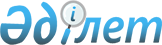 О внесении изменении в постановление акимата Меркенского района от 30 января 2015 года №05 "Об определении мест для размещения агитационных печатных материалов и предоставлении кандидатам на договорной основе помещений для встреч с избирателями"
					
			Утративший силу
			
			
		
					Постановление Меркенского районного акимата Жамбылской области от 16 марта 2015 года № 152. Зарегистрировано Департаментом юстиции Жамбылской области 20 марта 2015 года № 2586. Утратило силу постановлением акимата Меркенского района Жамбылской области от 15 декабря 2023 года № 441
      Сноска. Утратило силу постановлением акимата Меркенского района Жамбылской области от 15.12.2023 № 441 (вводится в действие по истечении десяти календарных дней со дня его первого официального опубликования).
      Примечание РЦПИ.
      В тексте документа сохранена пунктуация и орфография оригинала
      В соответствии с Конституционным законом Республики Казахстан от 28 сентября 1995 года "О выборах в Республике Казахстан", Законом Республики Казахстан от 23 января 2001 года "О местном государственном управлении и самоуправлении в Республике Казахстан", акимат района ПОСТАНОВЛЯЕТ:
      1. Внести в постановление акимата Меркенского района от 30 января 2015года № 05 "Об определении мест для размещения агитационных материалов и предоставлении кандидатам на договорной основе помещений для встреч с избирателями" (зарегистрировано в реестре государственной регистрации нормативных правовых актов № 2542, опубликовано 11 марта 2015 года в районной газете "Меркенский вестник") следующие изменения:


      приложения 1,2 к указанному постановлению изложить в новой редакции, согласно приложениям 1,2  к настоящему постановлению.
      2. Контроль за исполнением настоящего постановления возложить на руководителя аппарата акима района Наметкулова Амангелди Наметкуловича.

      3. Настоящее постановление вступает в силу со дня государственной регистрации в органах юстиции и вводится в действие по истечении десяти календарных дней со дня его первого официального опубликования.


      "СОГЛАСОВАНО"
      Председатель Меркенской районной
      территориальной избирательной
      комиссии 
      _______________Ш.Абылкасымов
      " 16 " марта 2015 года Места для размещения агитационных печатных материалов Помещения предоставляемые на договорной основе для встреч кандидатов с избирателями
					© 2012. РГП на ПХВ «Институт законодательства и правовой информации Республики Казахстан» Министерства юстиции Республики Казахстан
				
      Аким района

Б. Копбосынов
Приложение 1 к постановлению акимата Меркенского района от "16" марта 2015 года № 152
№
 Наименование сельских округов
Место размещения
1
Коммунальное государственное учреждение "Аппарат акима Актоганского сельского округа Меркенского района" 
Щит по адресу: село Актоган, улица Косбармакова № 26;
щит по адресу: село Казак дихан, улица Ниязбекова №33.
2
Коммунальное государственное учреждение "Аппарат акима Жамбылского сельского округа Меркенского района" 
Щит по адресу: село Жамбыл, улица Исмаилова №146; 
щит по адресу: село Жамбыл, улица Исмаилова №160; 
щит по адресу: село Турлыбай батыр, улица Асимова №49; 
щит по адресу: село Плодоягодное, улица М.Куттыбекова №25;
щит по адресу: село Талдыбулак, улица Жамбыла №1.
3
Коммунальное государственное учреждение "Аппарат акима Меркенского сельского округа Меркенского района"
Щит по адресу: село Мерке, улица Исмаилова №167;
щит по адресу: село Мерке, улица Исмаилова №248; 
щит по адресу: село Мерке, улица Т.Бокина № 20; 
щит по адресу: село Мерке, улица Исмаилова №258;
щит по адресу: село Мерке, перед зданием Меркенского санатория.
4
Коммунальное государственное учреждение "Аппарат акима Ойталского сельского округа Меркенского района" 
Щит по адресу: село Ойтал, улица Клубная №17; 
щит по адресу: станция Мерке, улица Железнодорожная №30.
5
Коммунальное государственное учреждение "Аппарат акима Жанатоганского сельского округа Меркенского района" 
Щит по адресу: село Костоган, улица Кулбаева №78;
щит по адресу: село Костоган, улица Тойлыбаева №37;
щит по адресу: село Кызыл сай, улица Мустафаева №22;
щит по адресу: село Мынказан, улица Сейдимана №25.
6
Коммунальное государственное учреждение "Аппарат акима Кенесского сельского округа Меркенского района" 
Щит по адресу: село Кенес, улица Тойшыманова №40. 
7
Коммунальное государственное учреждение "Аппарат акима Андас 
батырского сельского округа Меркенского района" 
Щит по адресу: село Андас батыр, улица А.Шотайулы №39. 
щит по адресу: село Кызылкыстак, улица Карпык батыра №38;
щит по адресу: поселок Гранитогорск, улица 40 лет Победы №1.
8
Коммунальное государственное учреждение "Аппарат акима Сарымолдаевского сельского округа Меркенского района" 
Щит по адресу: село Сарымолдаева, улица Исмаилова №390;
щит по адресу: село Екпинди, улица Т.Рыскулова №123а.
9
Коммунальное государственное учреждение "Аппарат акима Татинского сельского округа Меркенского района" 
Щит по адресу: село Татти, улица Школьная №1.
10
Коммунальное государственное учреждение "Аппарат акима Суратского сельского округа Меркенского района"
Щит по адресу: село Сурат, улица Калдыбая № 64;
щит по адресу: село Тескентоган, улица Сыпатая № 21;
щит по адресу: село Аккайнар, улица Т.Рыскулова № 39.
11
Коммунальное государственное учреждение "Аппарат акима Акерменского сельского округа Меркенского района" 
Щит по адресу: село Акермен, улица Толеби №27. 
12
Коммунальное государственное учреждение "Аппарат акима Акаралского сельского округа Меркенского района" 
Щит по адресу: село Акарал, улица Сейтимбет №15;
щит по адресу: село Сыпатай, улица Центральная № 54.
13
Коммунальное государственное учреждение "Аппарат акима Аспаринского сельского округа Меркенского района" 
Щит по адресу: село Аспара, улица Аспаринская №1.
14
Коммунальное государственное учреждение "Аппарат акима Рыскуловского сельского округа Меркенского района" 
Щит по адресу: село Т.Рыскулова, улица Кобейулы №11;
щит по адресу: село Интернациональная, улица Школьная №7.Приложение 2 к постановлению акимата Меркенского района от "16" марта 2015 года № 152
№
 Наименование сельских округов
Помещения для встреч с избирателями
1
Коммунальное государственное учреждение "Аппарат акима Актоганского сельского округа Меркенского района" 
Село Актоган, улица Амангелди №11, здание средней школы №4. 
2
Коммунальное государственное учреждение "Аппарат акима Жамбылского сельского округа Меркенского района" 
Село Жамбыл, улица Исмаилова №146, здание средней школы №18. 
3
Коммунальное государственное учреждение "Аппарат акима Меркенского сельского округа Меркенского района"
Село Мерке, улица Исмаилова №167, здание дома культуры;
село Мерке, здание Меркенского санатория. 
4
Коммунальное государственное учреждение "Аппарат акима Ойталского сельского округа Меркенского района" 
Село Ойтал, улица Революции 1А, 
здание аппарата акима сельского округа.
5
Коммунальное государственное учреждение "Аппарат акима Жанатоганского сельского округа Меркенского района" 
Село Костоган, улица Кулбаева №78, здание средней школы №14;
село Кызылсай, улица Мустафаева №26, здание клуба;
село Мынказан, улица Сейдмана №25, здание средней школы №30.
6
Коммунальное государственное учреждение "Аппарат акима Кенесского сельского округа Меркенского района" 
Село Кенес, улица Тойшыманова №40, 
здание средней школы №6.
7
Коммунальное государственное учреждение "Аппарат акима Андас батырского сельского округа Меркенского района" 
Село Андас батыр, улица А.Шотайулы №44, здание средней школы №21.
8
Коммунальное государственное учреждение "Аппарат акима Сарымолдаевского сельского округа Меркенского района" 
Село Екпинди, улица Т.Рыскулова №123, здание товарищества с ограниченной ответственностью "Жылы-булак".
9
Коммунальное государственное учреждение "Аппарат акима Татинского сельского округа Меркенского района" 
Село Татти, улица Школьная №3, 
здание дома культуры. 
10
Коммунальное государственное учреждение "Аппарат акима Суратского сельского округа
Меркенского района"
Село Сурат, улица Калдыбая №50, 
здание средней школы №19;
село Тескентоган, улица Сыпатая №1, здание средней школы №23.
11
Коммунальное государственное учреждение "Аппарат акима Акерменского сельского округа Меркенского района" 
Село Акермен, улица Толеби №30, 
здание средней школы №11.
12
Коммунальное государственное учреждение "Аппарат акима Акаралского сельского округа Меркенского района" 
Село Акарал, улица Сейтимбета №15, 
здание средней школы №5;
село Сыпатай, улица Центральная №54, здание средней школы №16.
13
Коммунальное государственное учреждение "Аппарат акима Аспаринского сельского округа Меркенского района" 
Село Аспара, улица Аспаринская №4,
здание средней школы №2. 
14
Коммунальное государственное учреждение "Аппарат акима Рыскуловского сельского округа Меркенского района" 
Село Рыскулова, улица Кобейулы №35,
здание дома культуры;
село Интернациональная, улица Школьная №5, здание средней школы №7.